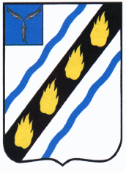 ПРОЕКТМУНИЦИПАЛЬНОЕ СОБРАНИЕСОВЕТСКОГО МУНИЦИПАЛЬНОГО РАЙОНАСАРАТОВСКОЙ ОБЛАСТИРЕШЕНИЕот 29.07.2020 № р.п. СтепноеО внесении изменений в решение Муниципального Собрания Советского муниципального района от 23.06.2020 № 243В целях упорядочения оплаты труда работников муниципального казенного учреждения «Централизованная бухгалтерия учреждений культуры Советского муниципального района», руководствуясь статьями 144, 145 Трудового кодекса Российской Федерации, частью 2 статьи 53 Федерального закона от 6 октября 2003 года № 131-ФЗ «Об общих принципах местного самоуправления в Российской Федерации», Уставом Советского муниципального района Саратовской области, Муниципальное Собрание Советского муниципального района РЕШИЛО:Внести в решение Муниципального Собрания Советского муниципального района от 23.06.2020 № 243 «Об утверждении Положения об оплате труда работников муниципального казенного учреждения «Централизованная бухгалтерия учреждений культуры Советского муниципального района» следующие изменения:1.1. В Положении об оплате труда работников муниципального казенного учреждения «Централизованная бухгалтерия учреждений культуры Советского муниципального района»:- пункт 5.2. раздела 5. изложить в следующей редакции: «5.2. Ежемесячная надбавка к должностным окладам за выслугу лет работникам Учреждения производится дифференцированно в зависимости от общего стажа работы, дающего право на получение этих надбавок. В стаж работы дающий право на получение ежемесячной надбавки за выслугу лет, включается: время работы в бухгалтерских и финансово-экономических службах организаций независимо от организационно-правовых форм и форм собственности, органов государственной власти, органов местного самоуправления:	- при стаже работы от 1 до 5 лет – 10%;	- при стаже работы от 5 до 10 лет – 15%;- при стаже работы от 10 до 15 лет – 20%;
- при стаже работы свыше 15 лет – 30%.Ежемесячная надбавка к должностному окладу за выслугу лет руководителю Централизованной бухгалтерии устанавливается руководителем органа, выступающего в роли учредителя, которому подведомственно данное муниципальное учреждение.Ежемесячная надбавка к должностному окладу за выслугу лет работникам Централизованной бухгалтерии устанавливается на основании приказа руководителя Централизованной бухгалтерии.».Настоящее решение вступает в силу со дня его официального опубликования (обнародования) и распространяется на правоотношения, возникшие с 01.06.2020.Глава Советскогомуниципального района                                                     		С.В. ПименовПредседательМуниципального СобранияСоветского муниципального района      	                    		С.В. Чубарых